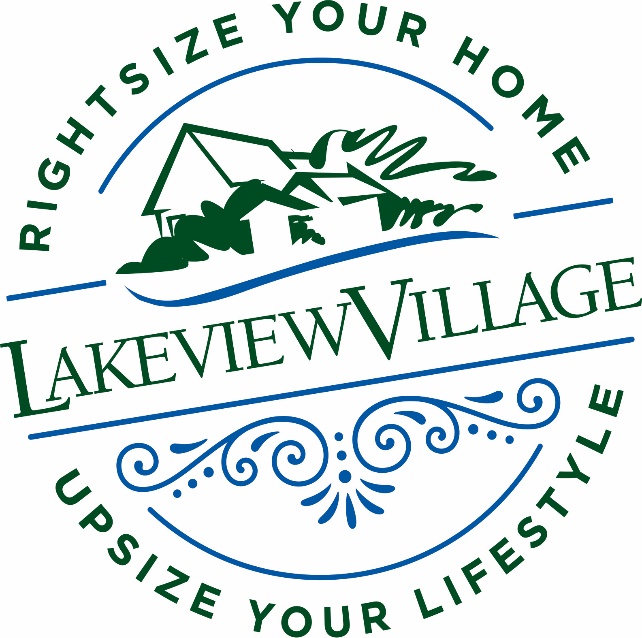 Downsizing ResourcesProvided byLakeview Village9100 Park St, Lenexa KS 66215913-744-2449OrganizersKaren Swart (Organizing Etc.)  – https://organizing-etc.com/ Charity Donation CentersSavers (Big Brothers/Sisters) – https://savers.comGoodwill (Jobs/Disadvantaged)- https://www.mokangoodwill.orgBlessings Abound (Community Outreach) –http://www.blessingsaboundkc.orgCatholic Charities (Various)- https://catholiccharitiesks.org 913-909-2735 (pickup)City Union Mission (Homeless)- https://cityunionmission.org/donate/other/citythriftMaj-R-thrift (Foster Families) - http://maj-rthrift.com/donationbins.html  https://www.kcdonationpickup.orgSalvation Army (Christian Outreach)- https://centralusa.salvationarmy.org/mokanHabitat for Humanity (Homes for Disadvantaged) - https://habitatkc.orgAmethyst Place – (Recovery – Moms) - http://www.amethystplace.org 816-231-8782 (pickup)Book Donations - https://www.jocolibrary.org/support/give. https://kclibraryfriends.org/donationsScrapes KC - https://scrapskc.org/ways-to-give/#donate-materials Consigning & Auction LocationsClothes Mentor -11610 West 135th St., OP - 913-239-0411.  www.clothesmentor.com/overland-park 1178 NE Douglas St., LS, MO - 816-524-5389 - www.clothesmentor.com/lees-summitTop Drawer - 9433 Mission Rd., Leawood, KS - 913-642-2292 - Upscale clothing consignment benefitting KC HospiceDesigner Consignment - 12205 SM Pkwy, Shawnee, KS   913-268-3330  www.designerconsignment.biz/contact-usRevival Home Furnishings - 9001 Metcalf Ave., OP, KS - 913-901-0081 www.revivalhomefurn.comCouches to Curios - 9012 Metcalf Ave., OP, KS - 913-381-8022 www.couchestocurios.comHeartstrings Community Foundation -7916 Santa Fe Drive, OP, KS 66204 - 913-642-7225 - http://www.heartstringscf.org/sacks-on-santa-feAndrew Turner Auctions - 816-960-4664 - Consigners - https://andrewturnerauctions.com/consigner-info/Selling ResourcesFacebook MarketplaceCraigsListNextdoorEbayPoshmark MercariPlay It Again Sports – Exercise Equipment Garage Sales  Estate Sale CompaniesKathe Kaul - 816-960-1947 - www.estatesalekc.comBrown Button - 913-815-0505 - www.brownbutton.comWaterman-Nichols - 913-269-7093 - www.bwestatesales.comBlue Tape - 913-709-9016 - www.bluetapesales.comMammoth - 816-523-6684 - www.mammothestatesales.comLily’s Estate Sale - Kirsten - 816-446-5194. Off-site sales at 9034 Metcalf Ave., OP, KSGreen Frog - 913-787-6335 -  www.greenfrogjoco.comAndrew Turner Auctions -  Andrewturnerauctions.com. 816-960-4664Generations Real Estate and Auction. - genkc.com. Kevin@genkc.com. 913-940-5494Shields Estate Solutions - Estate liquidation and cleanout services - 816-651-8435 - Shieldsestatesolutions.com.Pence Auction & Estate Sales - (816) 820-3175 -http://www.penceauction.com. MoversAssisting Moving of KC - 816-405-6046 – bwalton@assistedmovingkc.com, www.assistedmovingkc.com  KansasRecycling Centershttps://www.jocogov.org/dept/health-and-environment/environment/recycling/recycling-centersElectronic Disposalhttps://www.jocogov.org/dept/health-and-environment/environment/recycling/electronicshttps://www.staples.com/sbd/cre/noheader/sustainability-center/recycling-services/electronics/?icid=RecyclingServices:middlecontent:2:electronicsrecycling:20170901Hazardous Wastehttps://www.jocogov.org/dept/health-and-environment/environment/hazardous-materials/schedule-dropoffHousehold Hazardous Waste | City of Olathe (olatheks.org)https://www.recyclespot.org/HHW/Kansas-Residents.aspxLarge Trash Pickup/Eventshttps://www.olatheks.org/government/utilities/trash/bulk-waste-pick-uphttps://www.lenexa.com/cms/one.aspx?portalId=4323243&pageId=5911373Bulky Item Pickup - City of Overland Park, Kansas (opkansas.org)MissouriRecycling Centershttps://www.lspda.com/lees-summit-south-recycling-centerRecycling Drop-Off Centers | KCMO.gov - City of Kansas City, MOElectronic Disposalhttps://www.staples.com/sbd/cre/noheader/sustainability-center/recycling-services/electronics/?icid=RecyclingServices:middlecontent:2:electronicsrecycling:20170901Hazardous Wastehttps://www.kcmo.gov/city-hall/departments/neighborhoods-housing-services/trash-service-information-solid-waste-services/bulky-item-collectionhttps://www.recyclespot.org/hhw/participating-communities.aspxhttps://www.recyclespot.org/HHW/HHW-Facilities.aspxRecycleSpot - HHW FacilitiesHousehold Hazardous Waste – KC Waterhttps://www.recyclespot.org/HHW/Mobile-Events.aspxLarge Trash PickupBulky Item Collection | KCMO.gov - City of Kansas City, MOShredding Services (Fee)Staples Stores. UPS Stores. $1/pound.Shred-it -1000 Lackman Rd., Lenexa, KS - 913-601-8210.  $60 for first 10 boxes. $6 for each additional box. Pro Shred - 3052 S 24th St., KC, KS - 913-327-8889  www.proshred.com/kansas-city/drop-off-shredding. $25 for first banker’s box. $5 for each additional box. Double banker’s box is $35 for first box. $10 for each additional box.Junk Removal (Fee)Junk Dog - https://www.jdogjunkremoval.com/locations/kansas/kansas-city-junk-removal/Junkluggers - https://www.junkluggersofkc.com/1-800-Got-Junk - https://www.1800gotjunk.com/us_enCollege Hunks Hauling Junk - https://www.collegehunkshaulingjunk.com/Roll Away Trash Dumpster – various companies. Cost ranges from $250-$400/weekDocument Keeping GuidelinesOne Month:ATM Printouts – until you balance your checkbookOne Year:Paycheck StubsUtility BillsCancelled ChecksCredit Card ReceiptsBank StatementsQuarterly Investment StatementsThree Years:Medical Bills and Cancelled Insurance PoliciesRecords of Selling a HouseRecords of Selling a StockReceipts, Cancelled Checks and other Documents that Support Income or a Deduction on your Tax Return (Keep 3 years from the date the return was filed or 2 years from the date paid)Annual Investment StatementSeven years:Income Tax ReturnsRecords of Satisfied LoansKeep While Active:ContractsInsurance DocumentsStock CertificatesProperty RecordsStock RecordsRecords of Pensions and Retirement PlansProperty Tax Records Disputed BillsHome Improvement Records (Hold for at least 3 years after the due date for the tax return that includes the income or loss on the asset when it's sold)Keep Forever: *These documents should be kept in a very safe place, like a safety deposit box.Marriage LicensesBirth CertificatesWillsAdoption PapersDeath CertificatesRecords of Paid MortgagesGood Idea to ShredATM receiptsBank statementsBirth certificate copiesCanceled and voided checksCredit card billsCredit reportsDriver’s licenses (expired)Employment documents that have any identifying informationExpired passports and visasInvestments account numbersLegal documentsInvestment, stock, and property transactionsItems with a signature (leases, contracts, letters, etc.)Luggage tagsMedical and dental recordsPapers with a Social Security numberPasswords or PIN numbersPay stubsPre-approved credit card applicationsReceipts with checking account numbers, credit card numbers, or any other identifying informationTax formsTranscripts with identifying informationTravel itinerariesUsed airline ticketsUtility bills (telephone, gas, electric, water, cable TV, internet, etc.)